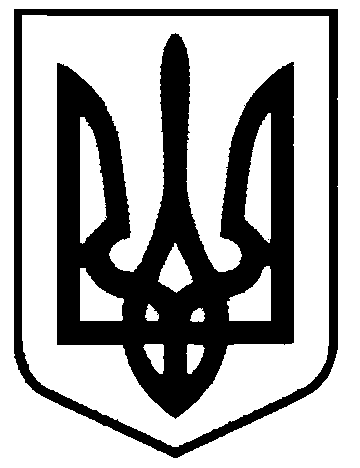 СВАТІВСЬКА МІСЬКА РАДАВИКОНАВЧИЙ КОМІТЕТРІШЕННЯвід  «05» липня 2016 р.    	м. Сватове                                                                             №49    «Про затвердження проекту будівництва»     Відповідно до Порядку затвердження проектів будівництва і проведення їх експертизи, затвердженого постановою Кабінету Міністрів України від 11.05.2011 року №560, а також враховуючи позитивний висновок державної експертизи від 04 липня 2016 року №04/07-16-2к, розглянувши проектно-кошторисну документацію на капітальний ремонт автомобільної дороги по вул. Першотравнева-Набережна                         м. Сватове по робочому проекту «Капитальный ремонт автомобильной дороги по                       ул. Первомайская-Набережная», керуючись ст. 30 Закону України «Про місцеве самоврядування в Україні»,Виконавчий комітет Сватівської міської ради ВИРІШИВ:1. Затвердити проект будівництва «Капитальный ремонт автомобильной дороги по                       ул. Первомайская -Набережная» загальною кошторисною вартістю робіт 421,298тис.грн.2. Контроль за виконанням даного рішення покласти на першого заступника міського  голови   Жаданову Л.В.Сватівський міський голова 			                                             Є.В Рибалко